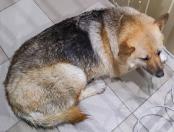 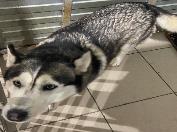 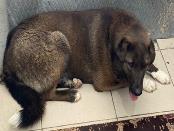 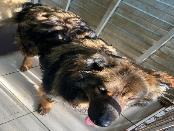 № 137Отловлено: 07.03.2023ул. Салманова, д. 3Вид: собака.Порода/пол: беспородная, сука.Окрас: черно - рыжий.Возраст: 3 года.Вес: 35 кг.Рост: 56 см. в холке.Приметы:Особенности поведения: Спокойный.
ИН: Вакцинация:Кастрация: 
Вет. паспорт: нет.№ 138Отловлено: 07.03.2023ул. Интернацион-ая, 73Вид: собака.Порода/пол: беспородная, сука.Окрас: черно - белый.Возраст: 2 года.Вес: 30 кг.Рост: 55 см. в холке.Приметы:Особенности поведения: Спокойный.
ИН: Вакцинация:Кастрация: 
Вет. паспорт: нет.№ 139Отловлено: 07.03.2023ул. 2 П – 2 ЗПУ, 35Вид: собака.Порода/пол: беспородный, кобель.Окрас: темно - серый.Возраст: 1,5 год.Вес: 33 кг.Рост: 53 см. в холке.Приметы:Особенности поведения: Спокойный.
ИН: Вакцинация:Кастрация: 
Вет. паспорт: нет.№ 140Отловлено: 07.03.2023ул. Ленина, 41Вид: собака.Порода/пол: беспородный, кобель.Окрас: черно - рыжий.Возраст: 2,5 года.Вес: 38 кг.Рост: 56 см. в холке.Приметы:Особенности поведения: Спокойный.
ИН: 643110800313423 Вакцинация:Кастрация: ранее
Вет. паспорт: нет.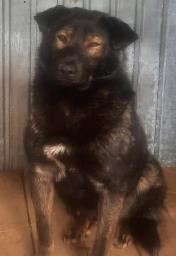 № 140/1Отловлено: 07.03.2023ул. Салманова, 3Вид: собака.Порода/пол: беспородный, кобель.Окрас: черно – рыжий.Возраст: 3 года.Вес: 37 кг.Рост: 54 см. в холке.Приметы:Особенности поведения: Спокойный.
ИН: Вакцинация:Кастрация:Вет. паспорт: нет.